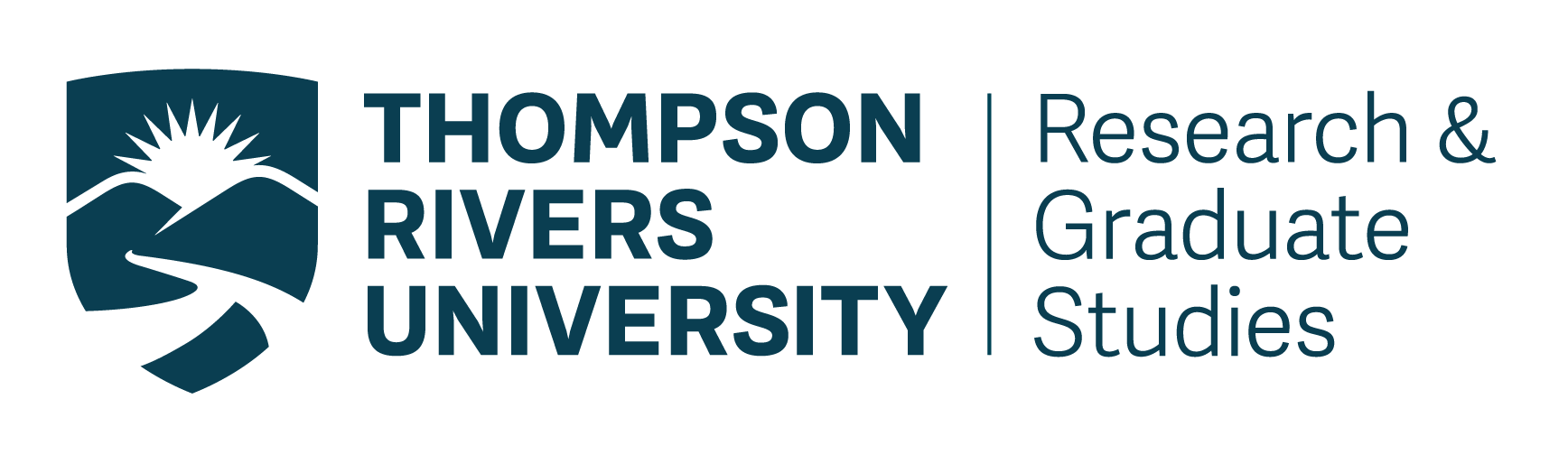 GRADUATE STUDENT RESEARCH MENTOR AWARDNOMINATION DEADLINE: FEBRUARY 15 annuallyTerms of Reference: This award recognizes demonstrated excellence in mentoring graduate student researchers over a sustained period of time. This award is conferred upon a faculty member - who has mentored graduate students for more than three years,who demonstrates a continuous, long-term commitment to graduate student research, andwho provides exemplary opportunities for graduate students to pursue independent research and contribute to the creation of new knowledge, ideas, and practices. Award: $1,000 research grant (to be used according to Tri-Council guidelines) and a plaque. TRU is not obligated to offer the award annually.Eligibility: Nominees are TRU faculty members who are approved by the Graduate Studies Committee of Senate as full or associate graduate instructors or supervisors,have advised graduate student researchers over a sustained period of time (at least three years), promote the dissemination of knowledge by publishing or presenting with their students or by encouraging students to publish or present independently,are scholars, researchers, artists or professionals with a demonstrated commitment to fostering the intellectual, creative, scholarly, or professional growth of their graduate students, andhave not received the award during the previous five years.Nomination Process:Nominations may be initiated by students, faculty, staff, or administratorsThe formal nomination must be submitted to the Research Office by the Dean’s Office. Self-nominations will not be considered. Nominations should include:A letter of nomination no longer than 5 pages indicating ways the nominee:contributes to graduate student research, innovation, and/or the production of creative works,encourages bold discovery, inquisitiveness and inquiry,engages graduate students in major challenges and issues that are pertinent to the discipline or profession, stimulating contribution of new knowledge and new perspectives, engenders an understanding of the process of new knowledge creation and the value of original research to society,fosters an understanding of integrity in research and scholarship,provides opportunities for graduate students to disseminate the results of their work, andadvances the long-term professional, artistic, or scholarly development of graduate students.A CV that includes a list of graduate students supervised, any associated funding received, student publications and presentations successfully scaffolded, co-publications and co-presentations/exhibitions/performances with students, and any other information that will help the committee evaluate the candidate’s mentoring achievements.Letters of Support. Referees must meet the following criteria:faculty members, internal or external colleagues, or academic administrators who are in a position to evaluate the nominee’s mentoring accomplishments,former graduate students supervised or taught by the nominee.Evaluation Committee:The Evaluation Committee shall includeThe Associate Vice-President, Research and Graduate Studies (Chair)The Chair of the Senate Research CommitteeThree approved graduate instructors or supervisorsComplete nomination packages to be submitted electronically (PDF or Word format) to research@tru.ca no later than February 15 annually. Incomplete packages will not be considered.